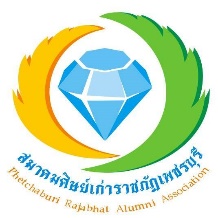 แบบเสนอชื่อศิษย์เก่าดีเด่น มหาวิทยาลัยราชภัฏเพชรบุรีประจำปี พ.ศ. ๒๕๖๖๑.  ประวัติส่วนตัว	๑.๑  	ชื่อ – สกุล (ภาษาไทย) ............................................................................................................		ชื่อ – สกุลขณะที่ศึกษา ..........................................................................................................	1.2	เกิดวันที่........เดือน.......................พ.ศ...........อายุ.......ปี ศาสนา................สัญชาติ..................	1.3	ใบอนุญาตประกอบวิชาชีพในสาขาที่เกี่ยวข้อง (ถ้ามี)..............................................................	1.4	ศิษย์เก่ารุ่นที่.............หรือปีที่เข้าศึกษา..................................คณะ...........................................		สาขา.........................................................................................................................................	๑.5  	ที่อยู่ปัจจุบัน บ้านเลขที่..................ถนน............................ตำบล/แขวง....................................		อำเภอ/เขต................................................................จังหวัด....................................................		รหัสไปรษณีย์  ………...............…..…………  เบอร์โทรศัพท์ ……………..…………………….………..		อีเมล………………………..……..…..…….......  facebook …………………...………………………………		ID LINE ………………………………………….....………....๒.  ด้านที่เสนอเข้ารับการพิจารณา (เลือกได้เพียง ๑ สาขา)	2.1 (  ) ด้านทำคุณประโยชน์ต่อมหาวิทยาลัยและสังคม 	2.2 (  ) ด้านศิลปวัฒนธรรมและท้องถิ่น 	2.3 (  ) ด้านความสำเร็จในการประกอบอาชีพ ๓.  ประวัติการศึกษาและสถาบันที่สำเร็จ           3.1 ระดับอนุปริญญาเป็นต้นไป๔.  อาชีพ     (   ) รับราชการ      (   ) พนักงานรัฐวิสาหกิจ	         	ตำแหน่งปัจจุบัน ....................................................................................................................................	สถานที่ทำงาน.........................................................................................................................................     (   ) ประกอบธุรกิจส่วนตัว     (    ) ทำงานในองค์กรธุรกิจ	ตำแหน่งปัจจุบัน ....................................................................................................................................	ประเภทของธุรกิจ / วิชาชีพอิสระ .........................................................................................................	ชื่อ และสถานที่ประกอบการ..................................................................................................................      (   ) เกษียณอายุราชการ 	ตำแหน่งสุดท้ายก่อนเกษียณฯ................................................................................................................          	สถานที่ทำงานสุดท้ายก่อนเกษียณฯ.......................................................................................................๕.  ประวัติการทำงาน (กรุณากรอกข้อมูลโดยละเอียด)๖.  เกียรติประวัติการปฏิบัติงาน ( เช่น  รางวัล  วุฒิบัตร  ที่ได้รับ ฯลฯ พร้อมสำเนาหลักฐานแนบ )๗.  ผลงานดีเด่นที่เสนอให้พิจารณาตามสาขาที่ระบุในข้อ ๒ (พร้อมสำเนาหลักฐานแนบ) ............................................................................................................................................................................................................................................................................................................................................................๘.  กิจกรรมที่มีส่วนร่วมในการพัฒนาสมาคมศิษย์เก่ามหาวิทยาลัยราชภัฏเพชรบุรีตั้งแต่อดีตจนถึงปัจจุบัน............................................................................................................................................................................................................................................................................................................................................................๙.  กิจกรรมที่มีส่วนร่วมกับองค์กรอื่น ๆ ............................................................................................................................................................................................................................................................................................................................................................	ข้าพเจ้ามีคุณสมบัติเบื้องต้นครบถ้วนทุกประการ ตามประกาศสมาคมศิษย์เก่าราชภัฏเพชรบุรี      เรื่องเกณฑ์การพิจารณาคัดเลือกศิษย์เก่าดีเด่น และขอรับรองว่าข้อมูลประวัติรวมทั้งผลงานทั้งหมดนี้เป็นความจริงทุกประการ            				(ลงชื่อ).................................................เจ้าของประวัติและผลงาน					       (………………………….....................)				        ตำแหน่ง ……..............…………………………….				   ลงวันที่.............เดือน...........................พ.ศ......................	        บุคคล                                      หน่วยงาน        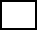 	ข้าพเจ้าขอรับรองว่าข้อมูลของผู้ที่ข้าพเจ้าเสนอชื่อเป็นความจริง และถูกต้องผู้รับการเสนอชื่อ          มีภาพลักษณ์พฤติกรรมและจริยธรรมอันดีมีคุณสมบัติเบื้องต้นครบถ้วนทุกประการตามประกาศสมาคมศิษย์เก่าเรื่องเกณฑ์การพิจารณาคัดเลือกศิษย์เก่าดีเด่นเป็นผู้มีความเหมาะสมที่คณะกรรมการสรรหาจะได้พิจารณาเป็นศิษย์เก่าดีเด่นของมหาวิทยาลัยราชภัฏเพชรบุรี 		                             (ลงชื่อ).................................................ผู้เสนอชื่อ				               (………………………….....................)				     ตำแหน่ง …………......................…………………….หมายเหตุให้ผู้เสนอชื่อส่งแบบเสนอรายชื่อ ทั้งที่เป็นเอกสาร และไฟล์ข้อมูล พร้อมหลักฐานประกอบอื่น ๆ 
ในรูปแบบ MS-Word หรือ PDF file กลับมายังสมาคมศิษย์เก่าราชภัฏเพชรบุรี ภายในวันที่ 29 ธันวาคม 2566หรือทางอีเมล alumni.pbru.2023@gmail.com หรือกรณีส่งไปรษณีย์โดยนับจากวันที่ประทับตราเป็นสำคัญ			โดยจ่าหน้าซองถึง				สมาคมศิษย์เก่าราชภัฏเพชรบุรี   มหาวิทยาลัยราชภัฏเพชรบุรี				เลขที่ 38 หมู่ 8 ตำบลนาวุ้ง อำเภอเมืองเพชรบุรี จังหวัดเพชรบุรี   76000สามารถดาวน์โหลดไฟล์แบบเสนอรายชื่อได้ เพจ Facebook ศิษย์เก่าราชภัฏเพชรบุรีสามารถเพิ่มระยะบรรทัดของการกรอกข้อมูลได้ตามสมควร หากมีข้อสงสัย สอบถามรายละเอียดเพิ่มเติมได้ที่ สมาคมศิษย์เก่าราชภัฏเพชรบุรี  หมายเลขโทรศัพท์ 032 - 708694 ชื่อสถานศึกษาระดับการศึกษาสาขา/หลักสูตรปีการสำเร็จการศึกษาพ.ศ.ตำแหน่งสถานที่/สังกัดลำดับที่รางวัลที่ได้รับปี พ.ศ.หลักฐาน